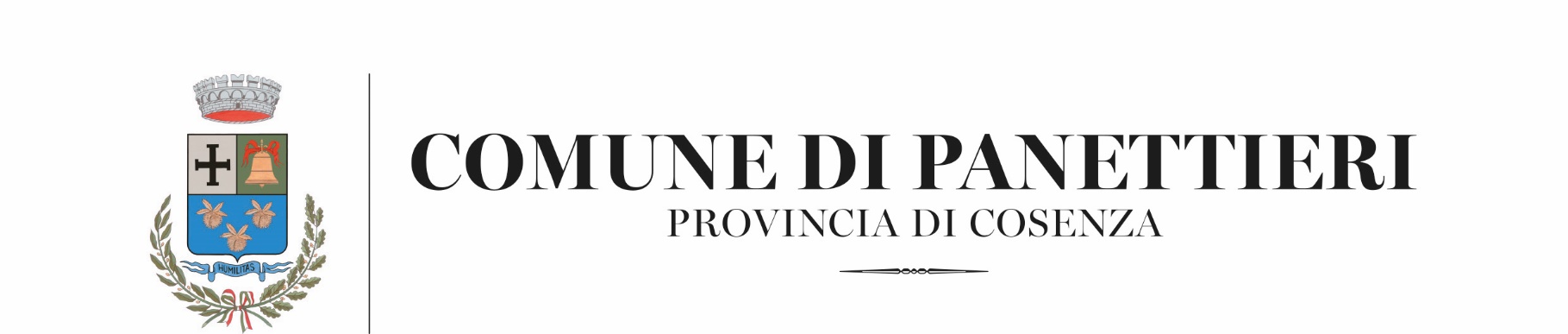 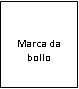 Spett.le COMUNE DI PANETTIERIVia Risorgimento, 3587050 PANETTIERI (CS)PEC:  comune.panettieri@asmepec.itALLEGATO 1 DOMANDA DI PARTECIPAZIONEOggetto: Procedura negoziata ai sensi dell'art. 36, comma 2, lett. b) del d.lgs. N. 50/2016 per l'affidamento dei servizi di progettazione esecutiva, direzione e contabilità, coordinamento della sicurezza in fase di progettazione ed esecuzione dei lavori di "Efficientamento energetico degli edifici: a) Sede Comunale, Via Risorgimento, 35; b) Palazzo del Brigante Giosafatte, Via di Mezzo, snc; c) Museo del Pane - Forno comunale, Via di Mezzo, 29; d) RSA San Carlo Borromeo, Via Risorgimento; e) RSA ex Asilo adibito a Centro Salute Mentale, Via Jugale, snc" - Con il criterio dell’offerta economicamente più vantaggiosa sulla base del miglior rapporto qualità/prezzo - RDO MEPA n.2615215CUP E81D17000020007 -  CIG 8317063183Il sottoscritto …………………………………………… nato a …………… (…) il……………… Residente	a	…………………………………………………….	(…)	in	via/piazza…………………………………………., n…………..in nome e per conto di: Professionista singolo (compilare riquadro A)Studio Associato (compilare riquadro A per ogni professionista associato)Società di professionisti (compilare riquadro B) Società di Ingegneria (compilare riquadro B)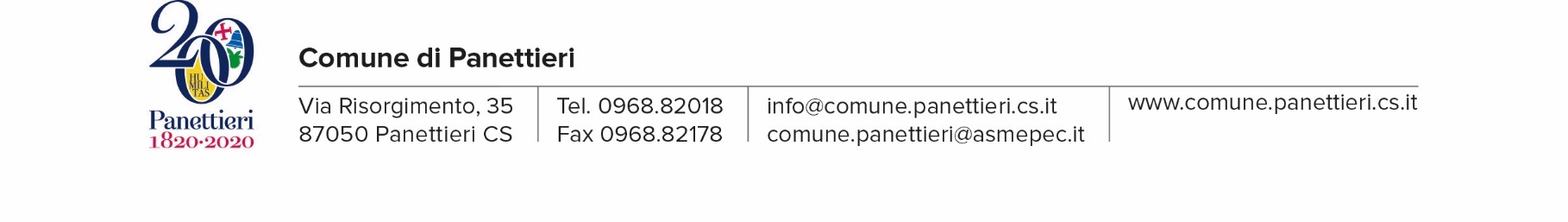 Prestatore di servizi di ingegneria e architettura stabilito in altri Stati membri (compilare riquadro A o B a seconda della tipologia di soggetto)Raggruppamento temporaneo costituito o da costituirsi (in caso di raggruppamento di singoli profes- sionisti compilare riquadro A per ogni professionista associato, in caso di raggruppamento di società di professionisti/ingegneria compilare riquadro B, per ogni società, in caso raggruppamento misto, compi- lare riquadro A+B, per ogni componente)Consorzio stabile di società di professionisti o di società di ingegneria anche in forma mista (compila- re riquadro B, indicando i dati di ogni consorziato)A – PROFESSIONISTA SINGOLO/ PROFESSIONISTA ASSOCIATO/PROFESSIONISTASINGOLO COMPONENTE RAGGRUPPAMENTOB – SOCIETA’ DI PROFESSIONISTI/SOCIETA’ DI INGEGNERIA/SOCIETA’ COM- PONENTE RAGGRUPPAMENTO/CONSORZIO STABILELEGALE RAPPRESENTANTE:ORGANIGRAMMA dei soggetti impiegati direttamente nelle funzioni tecniche e di controllo qualità (indicare soci, amministratori, dipendenti, consulenti su base annua che abbiano fatturato nei confronti della società una quota superiore al cinquanta per cento del proprio fatturato annuo risultante dall'ulti- ma dichiarazione IVA)DIRETTORE TECNICO (per società di ingegneria)accettando tutte le condizioni previste dal bando in oggetto,CHIEDEdi partecipare alla procedura negoziata per l’affidamento del servizio di progettazione esecutiva, direzione e contabilità, coordinamento della sicurezza in fase di progettazione ed esecuzione dei lavori di "Efficientamento energetico degli edifici: a) Sede Comunale, Via Risorgimento, 35; b) Palazzo del Brigante Giosafatte, Via di Mezzo, snc; c) Museo del Pane - Forno comunale, Via di Mezzo, 29; d) RSA San Carlo Borromeo, Via Risorgimento; e) RSA ex Asilo adibito a Centro Salute Mentale, Via Jucale, snc".Avvalendosi del disposto di cui agli articoli 21, 38, 46 e 47 D.P.R. 28 dicembre 2000, n. 445, consapevole delle sanzioni previste dal codice penale e dalle leggi speciali in materia per il caso di dichiarazione falsa o mendace e l’uso di atto falso, come richiamate dall’art. 76 del citato D.P.R. n. 445/2000, allo scopo di partecipare alla gara inoggetto,DICHIARAdi non trovarsi in alcuna delle condizioni dei motivi di esclusione di cui all’art. 80, comma 5, lett. c) c-bis) c-ter) f-bis) e f-ter) delD.Lgs.n.50/2016;di rientrare fra i soggetti indicati all’art.46 del D.Lgs.n.50/2016 e di essere in possesso dei requisiti di cui al Decreto Ministeriale 2 dicembre 2016 n.263 “Regolamento recante definizione dei requisiti che devono possedere gli operatori economici per l'affidamento dei servizi di architettura e ingegneria e individuazione dei criteri per garantire la presenza di giovani professionisti, in forma sin- gola o associata, nei gruppi concorrenti ai bandi relativi a incarichi di progettazione, concorsi di progettazione e di idee, ai sensi dell'articolo 24, commi 2 e 5, del decreto legislativo 18 aprile 2016, n.50”;di essere in regola con gli adempimenti contributivi e previdenziali nei confronti di INARCASSA o di altra Cassa di previdenzaobbligatoria;(solo per RTI costituiti o costituendi), che la composizione del raggruppamento temporaneo di cui all’art. 48 del D.Lgs.n.50/2016 è laseguente:* riportare i dati di ogni componente indicato nel riquadro A e/o Bche il concorrente è in possesso dei requisiti di capacità tecnico-professionale di cui al paragrafo7.3del disciplinaredigara,come risultadallaTabella dichiarazionerequisiti professionali” che si allega;(per i soggetti organizzati in forma societaria: società di professionisti e società di ingegneria) di aver utilizzato negli ultimi tre anni antecedenti la data di pubblicazione dell’Avviso - o, se costituite da meno di tre anni, nell’intero periodo di esercizio – un numero medio annuo di personale tecnico (comprendente i soci attivi, i dipendenti e i consulenti con contratto di collaborazione coordinata e continuativa su base annua iscritti ai relativi albi professionali, ove presenti, e muniti di partita IVA e che firmino il progetto ovvero che svolgano il coordinamento della sicurezza in fase di progetta- zione o esecuzione, e che abbiano fatturato nei confronti della società offerente una quota superiore al cinquanta per cento del proprio fatturato annuo, risultante dall'ultima dichiarazione IVA), espresso in termini di risorse a tempo pieno (Full Time Equivalente, FTE) pari a ……….. (non inferiore a 3unità);che all’interno del soggetto che partecipa alla gara sono presenti i seguenti professionisti che in caso di aggiudicazione, saranno incaricati di svolgere le seguentifunzioni:di acconsentire al trattamento dei dati personali trasmessi, anche con strumenti informatici, nel rispetto della disciplina dettata dal D.lgs. n. 196/2003 ed esclusivamente per le finalità di cui alla presente manifestazione diinteresse;Allegati:ALLEGATO 2 – Tabella dichiarazione requisiti professionali(luogo) (data) (eventuale firma e documento d’identità se non sottoscritta digitalmente)NB: la domanda di partecipazione è sottoscritta con le modalità indicate nel Disciplinare di Gara.COGNOMENOMENATO AILCODICE FISCALEPARTITA IVARESIDENTE AVIA/P.ZZAN.SEDE DELL’ATTIVITA’VIA/P.ZZAN.TELEFONOCELL.FAXE-MAILP.E.C.TITOLO DI STUDIOANNO ABILITAZIONECOLLEGIO/ORDINE DIPROVINCIA/REGIONEN. ISCRIZIONEANNO DI ISCRIZIONEELENCO SPECIALE ART.34 D.L. N. 189/2016DATA DI PUBBLICAZIONE IN ELENCODENOMINAZIONECODICE FISCALEPARTITA IVASEDE DELL’ATTIVITA’VIA/P.ZZAN.TELEFONOCELL.FAXE-MAILP.E.C.ELENCO SPECIALE ART.34 D.L. N. 189/2016DATA DI PUBBLICAZIONE IN ELEN- CODATA DI PUBBLICAZIONE IN ELEN- COCOGNOMENOMENATO AILCODICE FISCALEPARTITA IVARESIDENTE AVIA/P.ZZAN.SEDE DELL’ATTIVITA’VIA/P.ZZAN.TELEFONOCELL.FAXE-MAILP.E.C.TITOLO DI STUDIOANNO ABILITAZIONECOLLEGIO/ORDINE DIPROVINCIA/REGIONEN. ISCRIZIONEANNO DI ISCRIZIONENome e CognomeSpecifiche competenze e responsabilitàCOGNOMENOMENATO AILCODICE FISCALETITOLO DI STUDIOANNO ABILITAZIONECOLLEGIO/ORDINE DIPROVINCIA/REGIONEN. ISCRIZIONEANNO DI ISCRIZIONENome e Cognome professionista/ Denominazione Società *FunzionecapogruppomandantemandantemandanteMandante giovane professionistaRUOLONOMINATIVOISCRIZIONE AL- BO/ABILITAZIONECoordinatore del gruppo di progettazione ex art. 24 comma 5 del D.lgs. N. 50/2016Progettista architettonicoProgettista strutturaleProgettista impiantiCoordinatore della sicurezza in fase di progettazione e di esecuzione